ГОСУДАРСТВЕННОЕ БЮДЖЕТНОЕ ДОШКОЛЬНОЕ ОБРАЗОВАТЕЛЬНОЕ УЧРЕЖДЕНИЕ ДЕТСКИЙ САД №11 ОБЩЕРАЗВИВАЮЩЕГО ВИДА С ПРИОРИТЕТНЫМ ОСУЩЕСТВЛЕНИЕМ ДЕЯТЕЛЬНОСТИПО ФИЗИЧЕСКОМУ РАЗВИТИЮ ДЕТЕЙПЕТРОДВОРЦОВОГО РАЙОНАСАНКТ-ПЕТЕРБУРГАМетодическая разработкак организации исследовательской познавательной деятельности детей 5-6 летТема: «Магнит и его свойства».
Составилавоспитатель ГБДОУ  № 11Турайкевич Екатерина НиколаевнаСанкт –Петербург2015 Цели: Сформировывать представления о магните и его свойствах. Актуализировать знания детей об использовании свойств магнита человеком.Задачи: развивать стремление к познанию через творческо-экспериментальную деятельность; способствовать воспитанию самостоятельности, инициативности, развитию коммуникативных качеств.Материалы и оборудование: магниты на каждого ребенка, тарелки с различными предметами на каждого ребенка, тарелка с пшеном, коробочка с болтиками и винтиками, презентация «Использование магнита человеком» карточки с картинками, карточки фиксации на каждого ребенка, мяч, жука прикрепленный к скрепке,Предварительная работа: чтение истории о магните, беседа по содержанию истории.Используемые современные образовательные технологии:Здоровьесберегающие технологии.Коммуникативная игра.Игра малой подвижности Ход занятияПроходя мимо стола воспитатель задевает коробочку с болтикамиВоспитатель: Ребята как же быстро собрать мне все болтики (Дети начинают помогать руками собирать болтики)Воспитатель: а как еще можно быстро собрать болтикиДети: взять швабру и подмести, взять магнит.Воспитатель: давайте попробуем магнитом. (дети наблюдают как воспитатель собирает магнитом металлические предметы и как магнит притягивает металлические предметы.)Воспитатель: ребята а какие предметы притягивает магнит?Дети железныеВоспитатель Вы точно уверены в этом, давайте проверим?Воспитатель: у вас на столах лежат тарелочки, рассмотрите и назовите предметы, которые находятся в нейДети: резинка, скрепки, болтик, фантик ….Воспитатель: с помощью магнита определите какие предметы притягиваются к магниту а какие нет и распределите их.Дети проводят опыт.Воспитатель: Раздают карточки фиксации: 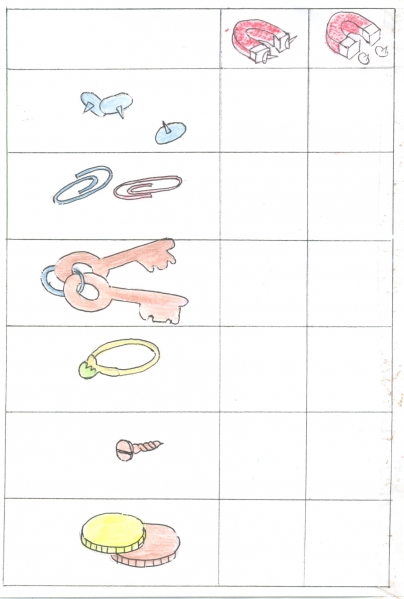 Дети фиксируют результаты своих опытов в таблице. Воспитатель: что мы можем сказать о магните, какие предметы он притягивает?Дети: Магнит притягивает к себе только железные предметы.Воспитатель: Давайте поиграем в игру Игра в кругу с мячом “Притянет – не притянет”
(Мяч – это магнит, дети – предмет, который называет воспитатель. Воспитатель говорит «книга»  и кидает мяч ребенку. Ребенок не должен ловить (не притягивается магнитом) ножницы – ребенок ловит и т.д.).Воспитатель: Я несла в садик пшено, что бы птиц покормить и стружку металлическую для занятия и у меня все перемешалась. Помогите мне пожалуйста перебрать пшено.Воспитатель перебирает пшено руками, дети подключаются к деятельности Воспитатель: Фу, как я устала, а как это сделать побыстрее? Дети: При помощи магнитов. 
Дети проводят опыт. Все дети берут магниты и выбирают металлическую стружку. Зрительная гимнастика «Ослик».(Дети совершают движения глазами в соответствии с текстом)
Ослик ходит выбирает,
Что сначала съесть не знает.
Наверху созрела слива,
А внизу растет крапива,
Слева – свекла, справа – брюква,
Слева – тыква, справа – клюква,
Снизу - свежая трава,
Сверху – сочная ботва.
Закружилась голова,
Кружится в глазах листва,
(Выполняются круговые движения глазами.)
Выбрать ничего не смог
И без сил на землю слег.
(Закрывают глаза.)Воспитатель: Хотите, я вам покажу фокус.Дети: Да!Воспитатель: Я своими волшебными руками заставлю двигаться жука (прикрепленного к скрепке) на столе.Воспитатель двигает магнитом под столом, а дети наблюдают как скрепка движется на столе.Воспитатель: кто догадался о секрете моего фокуса?Дети высказывают свои предположения и повторяют опыт воспитателя.Воспитатель: людям очень понравились свойства магнита, и они решили использовать их в повседневной жизни.Презентация «Использование магнита человеком»Игра малой подвижности «Магнит»Детям предлагаются карточки рубашкой вверх. Каждый ребенок берет себе по одной карточке и встает в круг, показывая всем изображенный на его карточке предмет. Дети, у которых в руках оказалась карточка с магнитом, выходят в центр круга и начинают «примагничивать» к себе металлические предметы. Выигрывает тот магнит, которому удалось собрать больше металлических предметов.Игра проводится 2-3 раза.Рефлексия: Что нового вы узнали сегодня?Что вас заинтересовало больше всего?Что осталось для вас не понятным?Хотите ли вы побольше узнать о свойствах магнита?